«Медвежонок Винни и его друзья»Тип проекта: для дошкольниковВозраст: Старший дошкольный возраст (5-7 лет)Проект: «Медвежонок Винни и его друзья»Преподаватель: Филюшкина Виктория Николаевна – воспитательОбразовательное учреждение: ГБДОУ детский сад №78 Красносельского района Санкт-ПетербургаОписание:«Медвежонок Винни и его друзья»Цель проекта: Активизировать интерес детей к работе с мультипликационным  материалом, вызвать новый интерес к персонажам мультфильма. Закрепление навыка чтения, счёта. Развитие познавательных процессов: внимания, памяти, логического мышления, умения рассуждать и анализировать.Задачи:Обучающие:Учить детей узнавать предметы и персонажей по характерным признакам.Закреплять знания о назначении предметов.Закреплять умение детей отгадывать ребусы.Развивающие: Продолжать развивать речевую активность детей.Продолжать развивать связную речь.Развивать внимание, память, мышление.Развивать мелкую моторику.Воспитательные:Развивать умение принимать игровую задачу, выполнять игровые действия.Воспитывать желание оказывать помощь сказочному персонажу.Формировать навык сотрудничества.Развивать коммуникативные навыки в общении с взрослыми и сверстниками, поощрять интерес к совместным игровым действиям, воспитывать взаимопонимание.Реализуемые образовательные области:Речевое развитие.Познавательное развитие.Социально-коммуникативное развитие.Художественно-эстетическое развитие.Проект создан с помощью системы MimioStudio, содержит 20 страниц.Данный проект можно использовать как часть занятия, как целое занятие или для проведения познавательного досуга.Каждая страница оснащена гиперссылками: все задания на странице можно узнать, нажав на солнышко. На всех страницах в верхнем правом углу находится гиперссылка на страницу содержания. 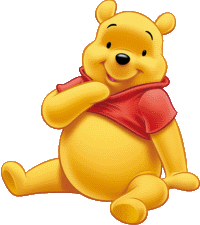 Содержание также оснащено гиперссылками, что позволяет перейти к необходимой игре.Страница № 1: Титульный листСтраница № 2: Содержание с гиперссылками на страницы с играми. Страница № 3: Игра «Найди и обведи цифры». Детям предлагается посмотреть на картину, найти затерявшиеся цифры на фоне и обвести их, используя набор инструментов Mimio. В конце задания необходимо посчитать количество персонажей.Страница № 4: Игра «Подбери заплатку». Детям предлагается выбрать нужную заплатку методом наложения её на рисунок, передвигая её с помощью стилуса. Страница № 5: Игра «Найди нужный силуэт». Детям предлагается определить нужный силуэт Винни и Хрюни методом наложения фигур персонажей на тень, передвигая их с помощью стилуса. Правильный силуэт тот, который полностью соответствует фигуре персонажа.Страница № 6: Игра «Собери пазл».  Детям предлагается собрать фрагменты картины, передвигая их с помощью стилуса. Верная картина спрятана под стрелкой.Страница № 7: Игра «Посчитай бочонки с мёдом». Медвежонок Винни предлагает детям посчитать бочонки с мёдом в его кладовке. В каждую клеточку таблицы необходимо  вписать цифры в порядке возрастания. В конце задания можно будет проверить себя, если нажать на стрелочки. Под стрелочкой с цифрой 1 спрятан верный ответ на вопрос, а под стрелочкой с цифрой 2появится прозрачная проверочная область.Страница № 8: Игра «Построй новый дом». Детям предлагается помочь ослику Ушастику собрать новый дом. Под листочком можно будет посмотреть, какой дом предполагалось собрать.Страница № 9: Игра «Волшебный фонарик или найди друзей». Детям предлагается помочь Тигруле найти спрятавшихся в лесу его друзей. В конце задания можно будет проверить себя, если нажать на стрелочки. Под стрелочкой с цифрой 1появится прозрачная проверочная область, а под стрелочкой с цифрой 2 спрятан верный ответ на вопрос из задания.Страница № 10: Игра «Посчитай овощи на грядках». Детям предлагается помочь Кролику посчитать морковь на грядках и собрать её в корзину. В конце задания можно будет узнать правильный ответ на вопрос, нажав на яблочко в правом нижнем углу. Страница № 11: Игра «Соедини точки по порядку». Детям предлагается соединить все точки с цифрами в порядке возрастания и отгадать имя персонажа, которое зашифровано под красками в правом нижнем углу.Страницы № 12: Игра «Найди отличия». Игра развивает зрительное внимание. Детям предлагается найти отличия между двумя картинками. В конце задания можно будет проверить себя, нажав на палитру красок, чтобы появилась прозрачная проверочная область. Страница № 13: Игра «Подарки Кристофера Робина». Кристофер Робин приготовил подарки для своих друзей. Детям предлагается догадаться, кому что предназначено. Страница № 14: Игра «Волшебный бочонок мёда». Дети должны решить предложенные примеры и посчитать предметы. Для проверки перетаскиваем стилусом  примеры и предметы через бочонок мёда на другое поле, на котором можно будет увидеть правильные ответы.Страница № 15: Игра «Лабиринт». Детям предлагается найти правильный путь по лабиринту,  чтобы помочь Хрюне встретиться со своим лучшим другом.Страница № 16: Игра «Парные картинки». Задание зашифровано под деревцем в правом нижнем углу. Детям предлагается помочь Филину угадать, где находятся одинаковые предметы. Постараться запомнить местоположение этих предметов и открывать картинки по две.Страница № 17: Игра «Угадай персонажа». Детям предлагается угадать персонаж мультфильма, прочитав о нём немного информации, которая спрятана под солнышком. Правильный ответ спрятан под стрелочкой в правом нижнем углу.Страница № 18: Игра «Подбери нужный предмет». Малыш Ру приготовил подарки для своих друзей. Детям предлагается догадаться, кому что предназначено, проведя линии от нужного персонажа к подарку с помощью набора инструментов Mimio. В конце задания можно будет узнать правильный ответ,  нажав на шарик в левом нижнем углу.Страница № 19: Игра «Раскрась по образцу». Игра развивает память. Детям предлагается раскрасить персонажей мультфильма, используя набор инструментов Mimio, взглянув на образец. Чтобы проверить себя необходимо нажать на ширму для появления раскрашенной картинки.Страница № 20: Заключительный слайд «До новых встреч». Детям предлагается сначала нажать на облачко и проявится слово, которое необходимо им прочитать. Также в задании можно будет прослушать музыкальный фрагмент произведения из знакомого им мультфильма.